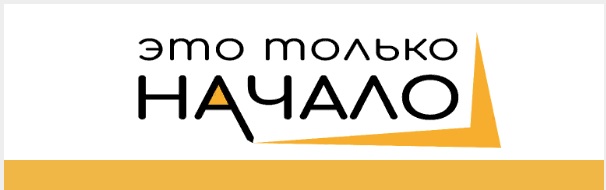 С 21 ноября 2020 года по 18 мая 2021 года на территории Ямала-Ненецкого автономного округа и Ханты-Мансийского автономного округа при поддержке Федерального агентства по делам молодежи «Росмолодёжь» и ГБУ ЯНАО «Окружной молодёжный центр» был реализован  онлайн-курс по основам журналистики «Это только начало».
Участники проекта: школьники от 14 до 18 лет.
Темы курса: «Каким источникам информации сегодня стоит доверять», «Основы интервью на иностранном языке», «Композиционная составляющая текста», «Изучение жанров в печатных СМИ», «Грамматика в работе журналиста», «Современная верстка в печатных изданиях» и мн. др.
Вели занятия эксперты из федеральных и региональных СМИ, а также узко профильные специалисты: Олег Дмитриев - советник МИА «Россия сегодня», Ольга Петрова - журналист, редактор «Вести. Севастополь», Оксана Колесникова - корреспондент «Ве сти Севастополь», Ольга Межина - главный научный сотрудник ГКУ ЯНАО «Научный центр изучения Арктики», Олеся Григорьева - разработчик методики Soul English, Ольга Сытник - журналист, председатель Союза журналистов г. Салехарда, Валерия Попова – продюсер «Первого канала» дирекции спецпроектов, Юлия Шустрая - корреспондент телеканала «Россия 24». Лекция от руководителя онлайн-курса “Это только начало” Марины Давлетшиной «Как набрать наивысший балл при поступлении и попасть на бюджет»https://youtu.be/Jgybez_A8TUЛекция от журналиста Регины Аюповой «Составляющее хорошего издания: верстка, дизайн, контент» https://youtu.be/r11VLo6tyrIЛекция от корреспондента “Вести Севастополь” Оксаны Колесниковой  "2.0. Как рассказать интересную историю".https://youtu.be/7HYaBZ912PA Главное правило телевизионного сюжета - он должен быть интересным. И для этого у журналиста есть масса самых разных инструментов: видеоряд, синхроны, интершум, графика, стендапы, лайфы и закадровый текст. Как из всего этого создать вкусный продукт? Как записывать оригинальные стендапы, какие части интервью брать в сюжет и за счет чего можно украсить свой материал?“Пробуждение природного голоса для привлечения внимания вашей аудитории”  тренинг от Олеси Григорьевой. https://youtu.be/3ZZm4cbSUtYВ каждом из нас заложен природный голос. В основе данной концепции лежит идея феноменальных свойств голоса, заложенных изначально природой.  Простые упражнения позволяют улучшить звучание голоса для общения, публичных выступлений, пения и т. д.На занятии от Олеси Григорьевой — преподавателя по природному голосу — будем учиться расслаблять тело и раскрывать те резонаторы, которые прежде не были задействованы. Благодаря простым упражнениям вы не только улучшите свойства голоса, но и гармонизируете внимание и получите полное расслабление."Что нужно знать о международных СМИ и как ими пользоваться"
https://youtu.be/Z88-2PfbQDc"Что важнее: выстроить текст композиционно или написать его?"
https://youtu.be/UUXUcCyRGVQПолезные ссылки из лекции Олега Дмитриева 
https://docs.google.com/presentation/d/1BKaTuqxBx5WtjXLgfu9i2kV4xv8RLMYm5-LeQfbbjGo/edit?usp=sharingЛекция от Марины Давлетшиной на тему: "Все по-взрослому: учимся писать рецензии как настоящие кинокритики".Делимся ссылкой на занятие https://youtu.be/Ii9Qk7fZg1AЕсли вы хотите получить полезные материалы из лекции:
-список фильмов;
-презентацию.

Для этого нужно добавить в наш чат.Чат для взрослых  https://t.me/joinchat/TNAl9_NJUsQWjmjLЧат для детей  https://t.me/joinchat/VpRsv6GgBoXlIHruЛекция от Азамата Каримова на тему «Крутите барабан. Феномен успеха программ с многолетней историей»  https://youtu.be/UwG3goc5aIUБрифинг-сессия с корреспондентом “Россия 24” Юлией Шустрой на тему «Журналист в берцах. Военные конфликты и учения, катастрофы, стихийные бедствия» https://youtu.be/q3p0iSaO1y8Лекция от научного сотрудника “Центра изучения Арктики” Ольги Межиной на тему “Шалости русского языка” https://youtu.be/dIjlK7_iPKEЛекция "Любовь к своему делу. Как поселить вдохновение у себя на ПМЖ", Антон Тимофеев поможет тебе полюбить своё дело. Ему самому очень интересно, почему ты выбрал журналистику!⠀Антон поделится своими истинами, которые ломают стереотипы о профессионализме. Поможет понять, зачем ты на нашем курсе, и если тебе это действительно нужно, то Антон зарядит начать действовать! Action - Inspiration - Motivation.⠀А еще, узнаете как инженер по обслуживанию нефтяных и газовых месторождений решил собрать Олимпийский.Хватит гуглить вопрос "Как стать популярным на ютубе?" Пришло время им уже стать. Поможет тебе в этом наш спикер Валерия Попова - продюсер "Первого канала", блогер ютуб-канала "Официальный канал Андрея Караулова" (1,46 млн подписчиков) Одни говорят, чтобы создать своё шоу Мечты на ютубе нужны Деньги. Другие утверждают - не обойтись без связей. Правы все! И мы расскажем как пройти этот путь к миллионам просмотров, тысячам лайков и начать зарабатывать на своём проекте. Да-да, ведь Валерия уже давно это делает.Кстати, для вдохновения. Карьеру журналиста Валерия Попова начинала на Ямале, в Ноябрьске. Всё возможно, если очень постараться.  https://youtu.be/8W4BABxQ1yIЛекция от шеф-редактора ВГТРК в Севастополе Ольги Петровой  https://youtu.be/DR-aRWjknZ8"Психология, как важная составляющая работы журналиста. Основы типирования по эниостилю" лекция от корреспондента “Вести Севастополь” Оксаны Колесниковой https://youtu.be/M-1uOppiXdsЛекция "Каким источникам информации сегодня стоит доверять" от Олега Дмитриеваhttps://youtu.be/2aZLSGYKKXcЛекция "Жанры в печатных СМИ"
​​​​​​​https://youtu.be/zomRDv39qk8Лекция "Теле-жанры"
​​​​​​​https://youtu.be/njcNycjEyO0"Киноавангард в лице Сергея Эйзенштейна"
​​​​​​​https://youtu.be/eFKNmvYb6NA «Как создать высококачественный продукт на ТВ»
​​​​​​​https://youtu.be/k18-_0mRsRk «Процесс работы в современных печатных СМИ»
​​​​​​​https://youtu.be/JcCiZpYxDds «Основы интервью на иностранном языке»
​​​​​​​https://youtu.be/qFn8iR0SN6oЛекция "Как стать высокооплачиваемым ведущим, как Дмитрий Нагиев" от Азамата Каримова
​​​​​​​https://youtu.be/NPPfTKQSgf0 «Создаем свое будущее: план целей и задач на 2021 год»
​​​​​​​https://youtu.be/vO2vBxA-j38 «Как спланировать интересную историю в онлайн-медиа»
​​​​​​​https://youtu.be/vyt0QFjybGo «Основы интервью на иностранном языке"
​​​​​​​https://youtu.be/iYDjLvPXXCw «Дудь, Шихман, Солодников - как стать одним из лучших интервьюеров в стране?»​​​​​​https://youtu.be/K8tlPS1E1MY«Работа в кадре: корреспондент и ведущий»
​​​​​​​https://youtu.be/ZTOZQ7OEo4w